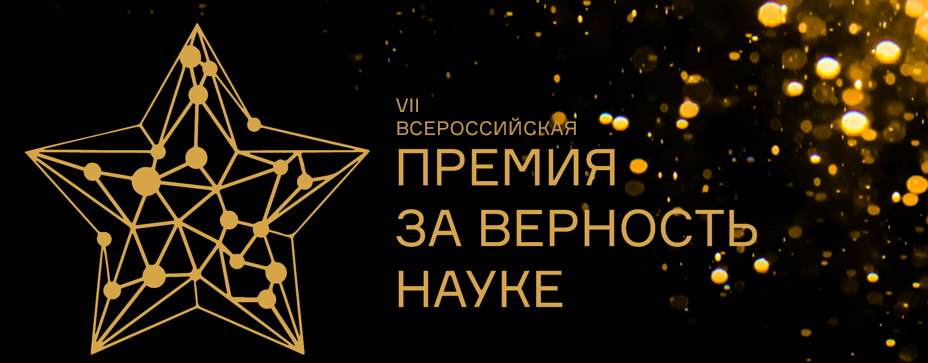 ЗАЯВКА УЧАСТНИКАЗаполненную форму необходимо направить на электронную почту zavernostnauke@minobrnauki.gov.ru№НаименованиеСведения об УчастникеНазвание проектаАвтор/авторская группа проектаНазвание организации, которая подает проектНоминация (необходимо выбрать одну) Лучшая программа о науке на радиоЛучшая программа о науке на ТВЛучшее периодическое издание о наукеЛучшее электронное СМИ о наукеЛучший научно-просветительский проект года. Специальная премия за вклад в популяризацию науки и технологий среди ученых, журналистов, преподавателей и общественных деятелей: Специальная премия за вклад в популяризацию науки и технологий среди молодых ученыхЛучший онлайн-проект о наукеСпециальная номинация по Стратегии научно-технологического развития Российской Федерации. Специальная номинация: лучший проект, направленный на защиту исторической правды Специальная номинация: лучший проект по освещению Года науки и технологий в Российской ФедерацииСпециальный приз за популяризацию национального проекта «Наука и университеты».Специальный приз за популяризацию атомной отрасли.Специальный приз за популяризацию космической отрасли.Сайт номинанта (ссылка на проект)Ссылки на страницы в социальных сетях Описание номинанта Краткая аннотация проекта (История проекта, цели, задачи, описание, результаты, и пр. Не более 3000 знаков). Информация об авторе (авторской группе) — не более 1500 знаковФИО заявителяМесто работыДолжностьКонтактный телефон E-mail адрес Даю свое согласие на обработку данных 